FormNo.GURUANGADDEVVETERINARYANDANIMALSCIENCESUNIVERSITY,LUDHIANAAcknowledgmentofReceiptofApplicationForm (Exceptthesignature,resttobefilledinbythecandidate)Receivedapplicationformforpostof______________________________________from______________son/daughter/wifeofShri	_SignatureoftheofficialreceivingtheapplicationSeal/Stampoftheoffice	DateofreceiptONINDIAGOVERNMENTSERVICE	StamptobeaffixedhereforRs.5/-ToDespatcher0/oTheRegistrarGuruAngadDevVeterinaryandAnimalSciencesUniversity,LudhianaGURUANGADDEVVETERINARY&ANIMALSCIENCESUNIVERSITY LUDHIANA- 141004APPLICATIONFORM(ForOfficers,Teaching,ResearchandExtensionEducationPosts)BEFOREFILLINGINTHEFORM,PLEASEREADTHEINSTRUCTIONS/QUALIFICATIONS  CAREFULLYArecentpassportsizecolourphotographofthecandidate(dulysigned)mustbepastedhere.(a)Fullnameofthepostappliedfor_________________(b)Advt.No.___________	Sr.No.ofthepost	appearedin	Newspaper.NameinFull(inblockletters)Presentpostaladdresswithpincode(inblockletters)		Candidatefromabroadmaystatewhenhe/sheislikelytocomebacktoIndiaandgivehis/herpostaladdressinIndia4. E-mail/TelephoneIFaxNumber(ifany)5. PermanentaddresswithpincodeFather'sIHusband'snameMother'sName(a)DateandplaceofbirthNationalityMaritalStatus(married/unmarried)(ifmarried,indicateifyouhavemorethanonelivingwife)             _______________________________________________(a)MothertongueOtherlanguageswhichyoucanread,writeorspeak		Ifyouareemployed(a)yourpresentdesignationNameandaddressofyourpresentemployerHaveyouobtained thepermissionofyourpresentemployerforsubmittingthisapplication?		(ifyes,attachcertificate)Ifselected,pleasestatewhenyou canjoinPresentpay(givebasicpayandallowancesseparately)		(f) Dateofnextincrement(g)MinimumpayacceptableNameandaddressoftworeferees(notrelatedtoyou)	(i)	to         whom         you         are         known         personally.Ifyou         are         employed,			yourpresentemployermustbeoneofthereferees          (ii)								  ______________________________________DetailsofBankDraftattachedonaccountofAmount	DDNo.	_prescribedApplicationFeeWhetherphysicallyhandicappedDate	Yes/NoBank	_(ifyes,attachacertificateissuedbytheCivilSurgeonoftheplaceofwhichapplicantispermanentresident.It wouldalsobecertifiedintheMedicalcertificatethattheapplicantisotherwisefitfortheposthe/sheisapplyingfor)Detailsofacademicqualifications:GivebelowtheparticularsoftheexaminationspassedfromMatriculationIequivalentonwards.   *	Attachcertifiedcopiesofthedetailedmarkscertificates/transcriptsofalltheexaminationspassed.**PleaseattachacertifiedcopyoftheformulausedbytheuniversityforconvertingOGPA/OCPAintopercentageofmarks.Detailsofresearchworkdonetofulfiltherequirementsofdegree:-Details ofotherresearchwork/training which  isnot  infulfillmentoftherequirements ofadegree  (seniorfellowship/postdoctoral-fellowship,etc):CompletelistofpublicationsgivingSr.No.,Nameofauthor(s)insame order aspublished,year,title,journal'sname,volumeandpagenumbersunderthefollowingheadings.Pleaseattachseparatesheet(s)Originalresearchpapers*publishedinreferredjournals:FullpapersResearchnotes(b)ReviewpapersInvitedpapersFullresearchpaperspublishedintheproceedingsofconferences/symposiaetc.Books/MonographsBulletins/ManualsChaptercontributedtowardsbooksPopulararticles:PublishedinjournalsPublished  innewspapersOthersParticipationinconferences/symposia/seminars/summerinstitutes/workshopsetc.Pleaseattachlist.Giveonlythosepapers/articles/booksetc.whichhavealreadybeenpublishedorhavebeenacceptedforpublication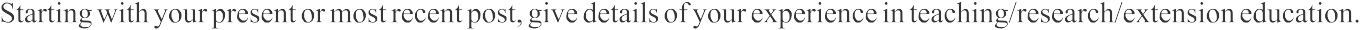 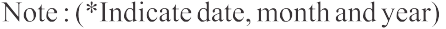 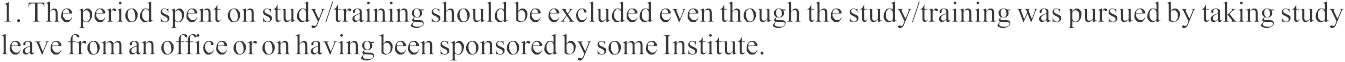 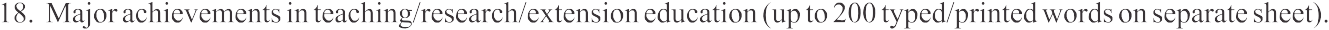 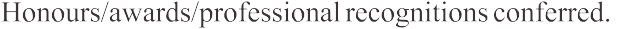 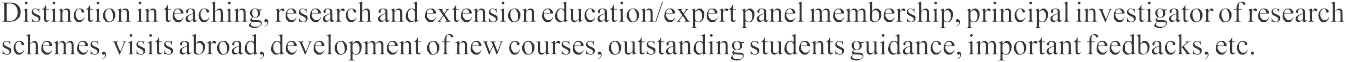 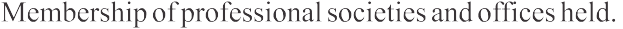 (d)  Have you passed National Eligibility Test (NET) Yes or No		         (Attach Proof)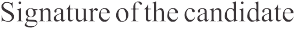 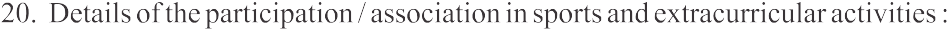 21. Details of leadership in academics/development activities, if any22. Any other information not mentioned above which you think will strengthen your claim for the post applied for. If training or experience in a specialized field is one of the essential or desirable qualifications for the post, please give details (attach separate sheet, if necessary). 23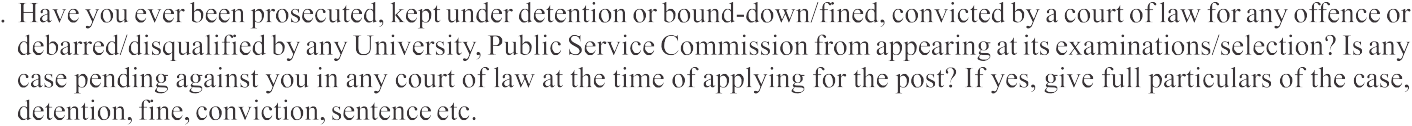 24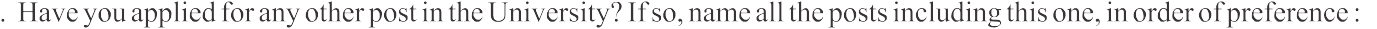 25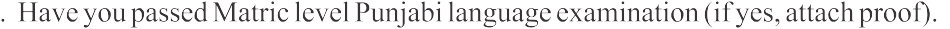 26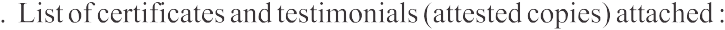 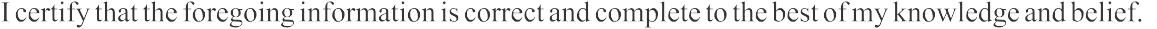 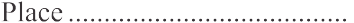 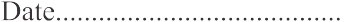 IDENTITYCERTIFICATEThecertificateshouldbesignedbyanyofthefollowing:-(i)	GazettedOfficerofCentralorStateGovernment;MemberofParliamentorStateLegislature;AssistantProfessor(orequivalent)oraboveand;PrincipalsandHeadmastersofallrecognizedinstitutions.CertifiedthatlhaveknownShri/Smt./Kumari-------------------------son/wife/daughterofShri----------------------------forthelast--------years------monthsandhe/shebearsagoodmoralcharacter.Signature(Namein block _____________________________(Letters)Designation		 AddressOfficialSeal/StampPlace   __________________Date______*Sr.No.	SUMMARYOFQUALIFICATIONS(Submit8copies)Name of the Post	_Scaleofpay		Salary demanded___________________________________________ *   Theserialnumberistobefilledinbytheoffice.**   Ifresearchwascarriedonasastudent,preparingforadegree,mentionthedegreealsointhiscolumn.Incaseresearchwasdoneinthecapacityofateachergivedesignation.***Pleaseseeitem15oftheapplicationformfordetails.Theinformationgivenhereshouldtallywiththeinformationunderitem 15.Differentkindsofpublicationsare(a)Originalresearchpapers publishedinreferredjournals,(b)Reviewpapers,(c)Invitedpapers(d)Fullresearchpaperpublishedintheproceedingsofconferences/symposiaetc.,(e)Books/Monographs,(f)Bulletins/Manuals(authored/edited),(g)Chaptersinbooks,(h)Populararticlesand(i)Others(Contd.)(Submit 8 copies)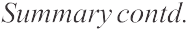 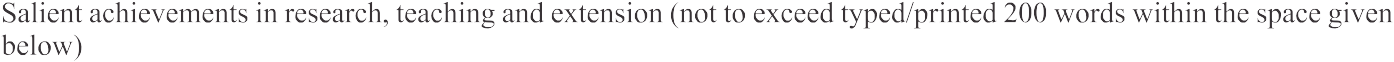 Degree or others.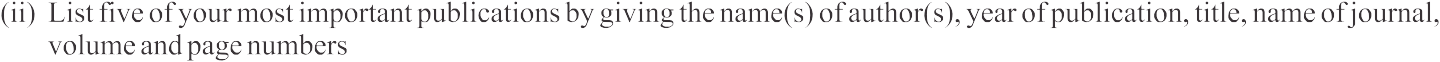 . It should be clearly mentioned whether the publication relate to Master's Degree/Ph.D.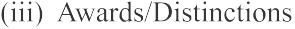 Examination*NameofSchoolorCollegeYearofJoiningYearofPassingNameofBoardorUniversityMaximumMarksIOGPA/OCPAMarksOGPA/OCPAobtained**PercentageofmarksDivisionSubjectsPosition,Distinction,Prize,Scholarship,etc.NameofdegreeInstitutionPartlyorwhollybyresearchNameandaddressofyourmajor advisor/guide/supervisorFieldofresearchTitleofthesisPeriodspentNo.ofpublicationsbasedonresearchwork(tobe*markedinthelistofpublicationsunder column15)FromToFromToFieldofresearchInstitutionPeriodspentNo.ofpublicationsbased onthisresearchFromToFromToFromTo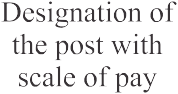 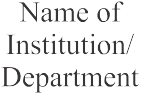 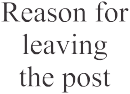 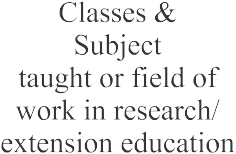 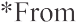 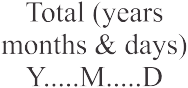 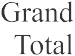 Name,dateofbirth,address&Present employmentAcademicQualificationsandTrainingAcademicQualificationsandTrainingAcademicQualificationsandTrainingAcademicQualificationsandTrainingAcademicQualificationsandTrainingResearch/Teaching/Extension EducationExperienceResearch/Teaching/Extension EducationExperienceResearch/Teaching/Extension EducationExperienceResearch/Teaching/Extension EducationExperience***No.ofpublicationsName,dateofbirth,address&Present employmentExam.YearUniversity/Board%ageDivision/Grade/PositionDesignation/Capacity**PeriodPeriodPeriod***No.ofpublicationsName,dateofbirth,address&Present employmentDegreeYearUniversity/Board%ageDivision/Grade/PositionDesignation/Capacity**FromToTotal***No.ofpublicationsName:Dateofbirth:Address:Presentpost:Scaleofpay:Salaryandallowances:Employer:(a)(b)(c)(d)(e)(f)(g)(h)Name:Dateofbirth:Address:Presentpost:Scaleofpay:Salaryandallowances:Employer:(a)(b)(c)(d)(e)(f)(g)(h)Name:Dateofbirth:Address:Presentpost:Scaleofpay:Salaryandallowances:Employer:(a)(b)(c)(d)(e)(f)(g)(h)Name:Dateofbirth:Address:Presentpost:Scaleofpay:Salaryandallowances:Employer:(a)(b)(c)(d)(e)(f)(g)(h)Name:Dateofbirth:Address:Presentpost:Scaleofpay:Salaryandallowances:Employer:(a)(b)(c)(d)(e)(f)(g)(h)Name:Dateofbirth:Address:Presentpost:Scaleofpay:Salaryandallowances:Employer:(a)(b)(c)(d)(e)(f)(g)(h)Name:Dateofbirth:Address:Presentpost:Scaleofpay:Salaryandallowances:Employer:(a)(b)(c)(d)(e)(f)(g)(h)Name:Dateofbirth:Address:Presentpost:Scaleofpay:Salaryandallowances:Employer:(a)(b)(c)(d)(e)(f)(g)(h)Name:Dateofbirth:Address:Presentpost:Scaleofpay:Salaryandallowances:Employer:(a)(b)(c)(d)(e)(f)(g)(h)Name:Dateofbirth:Address:Presentpost:Scaleofpay:Salaryandallowances:Employer:(a)(b)(c)(d)(e)(f)(g)(h)